Вице-Президенту по коммерческой работе АО «Астық Транс»                                                                            Куанышеву Ж.Ж.        Просим Вас заключить договор транспортной экспедиции на перевозку в вагонах-зерновозах. Планируем отправлять _______ (вид груза) в направлении _______________  _____________________________________________________________________________Наша компания занимается _____________________ (видом деятельности).(Имеются ли аффилированные, связанные компании среди клиентов АО «Астық Транс» Директор ТОО «              »                                                     Реквизиты:e-mail: тел. контактныйКопии документовдля заключения договора транспортной экспедиции в тенге(предоставляются в сканированном виде на электронный адрес) 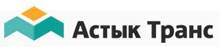 
1. Письмо на имя Вице-Президента по коммерческой работе Куанышева Ж.Ж. о заключении Договора транспортной экспедиции (шаблон письма прилагается)2. Приказ о назначении 1-го руководителя. 
3. Св-во о гос. регистрации юридического лица
4. Устав Компании
5. Св-во по НДС (серия, №, дата) если являетесь плательщиком по НДС  6. Банковские реквизиты 7. Реквизиты компании (шаблон прилагается) в формате MS Word.С уважением, Кыдырова Асель ЕрнаровнаМенеджер 2 уровняФункциональное направление формирования тарифных условийАО «Астық Транс»Тел.:  раб.  +7  (7172) 72-99-07 внутр.151e-mail: kydyrova_ae@astyktrans.com (ПРЕДОСТАВЛЯЕТСЯ В ФОРМАТЕ MS WORD)8.4. Все официальные извещения, уведомления и информация, связанная с выполнением Сторонами своих договорных обязательств, передаются по следующим реквизитам:8.5. В случае изменения наименования, организационно-правовой формы, местонахождения и почтовых адресов, номеров телефонов, факсов и банковских реквизитов Стороны обязаны информировать об этом друг друга в течение 3-х (трех) дней.Реквизиты и подписи сторонЭкспедитор:                Клиент:Почтовый адрес:Республика Казахстан, 010000, г. Астана,район Сарыарка, пр. Сарыарка, д. 6 «Арман» 5 этаж  Тел. +7 (7172) 24 85 80E-mail: info@astyktrans.com                Почтовый адрес:                 _________________________ _______________________Тел. 8моб: 8 (E-mail: Юридический адрес:АО «Астық Транс»Республика Казахстан,010000, г.Астана,пр. Сарыарка, д.6, 5-й этажБИН: 130 840 012 622Кбе: 17ОКПО: 52216258Свидетельство по НДС: серия 62001№0029600 от 17 сентября 2013 годаБАНКОВСКИЕ РЕКВИЗИТЫ:БИН 130 840 012622ОКПО 52216258, КБЕ: 17 KZ954322203398A01131  ДО АО Банк ВТБ (Казахстан)г. Алматы, БИК: VTBAKZKZОт экспедитора: ________________________(ФИО)          Юридический адрес:(наименование компании)Республика Казахстан,_______________________________________________БИН: ___________________      ж.д. код ГО/ГП _____Расширенный код ГО/ГП (12 цифр)          Свидетельство по НДС: серия_____          № ____________________________БАНКОВСКИЕ РЕКВИЗИТЫ:ИИК: _______________________БИК:____________________________________________________г. _________________________От клиента:_______________ (ФИО)